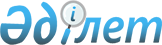 Арыс қалалық мәслихатының 2017 жылғы 29 желтоқсандағы № 19/132-VІ "2018-2020 жылдарға арналған ауылдық округтердің бюджеті туралы" шешіміне өзгерістер енгізу туралы
					
			Мерзімі біткен
			
			
		
					Оңтүстiк Қазақстан облысы Арыс қалалық мәслихатының 2018 жылғы 23 шілдедегі № 25/181-VI шешiмi. Оңтүстiк Қазақстан облысының Әдiлет департаментiнде 2018 жылғы 23 шілдеде № 4698 болып тiркелдi. Мерзімі өткендіктен қолданыс тоқтатылды
      Қазақстан Республикасының 2008 жылғы 4 желтоқсандағы Бюджет кодексінің 9-1 бабының 2 тармағына, 75 бабының 2 тармағына, Қазақстан Республикасының 2001 жылғы 23 қаңтардағы "Қазақстан Республикасындағы жергілікті мемлекеттік басқару және өзін-өзі басқару туралы" Заңының 6-бабының 1-тармағының 1) тармақшасына және Арыс қалалық мәслихатының 2018 жылғы 5 шілдедегі № 24/177-VІ "Арыс қалалық мәслихатының 2017 жылғы 22 желтоқсандағы № 18/118-VI "2018-2020 жылдарға арналған қалалық бюджет туралы" шешіміне өзгерістер енгізу туралы" Нормативтік құқықтық актілерді мемлекеттік тіркеу тізілімінде № 4674 тіркелген шешіміне сәйкес, Арыс қалалық мәслихаты ШЕШІМ ҚАБЫЛДАДЫ:
      1. Арыс қалалық мәслихатының 2017 жылғы 29 желтоқсандағы № 19/132-VІ "2018-2020 жылдарға арналған ауылдық округтердің бюджеті туралы" (Нормативтік құқықтық актілерді мемлекеттік тіркеу тізілімінде № 4402 нөмірімен тіркелген, 2018 жылғы 20 қаңтардағы "Арыс ақиқаты" газетінде және 2018 жылғы 25 қаңтарда Қазақстан Республикасының нормативтік құқықтық актілерінің эталондық бақылау банкінде электрондық түрде жарияланған) шешіміне мынадай өзгерістер енгізілсін:
      1 тармақ мынадай редакцияда жазылсын:
      "1. Ақдала ауылдық округінің 2018-2020 жылдарға арналған бюджеті 1, 2 және 3-қосымшаларға сәйкес, оның ішінде 2018 жылға мынадай көлемде бекiтiлсiн:
      1) кiрiстер – 30 403 мың теңге:
      салықтық түсiмдер – 4 147 мың теңге;
      салықтық емес түсiмдер – 4792 мың теңге;
      негiзгi капиталды сатудан түсетiн түсiмдер – 0;
      трансферттер түсiмi – 21 464 мың теңге;
      2) шығындар – 30 403 мың теңге;
      3) таза бюджеттiк кредиттеу – 0:
      бюджеттік кредиттер – 0;
      бюджеттік кредиттерді өтеу – 0;
      4) қаржы активтерімен жасалатын операциялар бойынша сальдо – 0:
      қаржы активтерін сатып алу – 0;
      мемлекеттік қаржы активтерін сатудан түсетін түсімдер – 0;
      5) бюджет тапшылығы (профициті) – 0;
      6) бюджет тапшылығын қаржыландыру (профицитін пайдалану) – 0:
      қарыздар түсімі – 0;
      қарыздарды өтеу – 0;
      бюджет қаражатының пайдаланылатын қалдықтары – 0;
      2 тармақ мынадай редакцияда жазылсын:
      2. 2018 жылы қалалық бюджеттен ауылдық округ бюджетіне берілетін субвенция 18 703 мың теңге көлемінде белгіленсін;
      3 тармақ мынадай редакцияда жазылсын:
      3. Байырқұм ауылдық округінің 2018-2020 жылдарға арналған бюджеті 4, 5 және 6-қосымшаларға сәйкес, оның ішінде 2018 жылға мынадай көлемде бекiтiлсiн:
      1) кiрiстер – 42 543 мың теңге:
      салықтық түсiмдер – 4 181 мың теңге;
      салықтық емес түсiмдер – 1000 мың теңге;
      негiзгi капиталды сатудан түсетiн түсiмдер – 0;
      трансферттер түсiмi – 37 362 мың теңге;
      2) шығындар – 42 543 мың теңге;
      3) таза бюджеттiк кредиттеу – 0:
      бюджеттік кредиттер – 0;
      бюджеттік кредиттерді өтеу – 0;
      4) қаржы активтерімен жасалатын операциялар бойынша сальдо – 0:
      қаржы активтерін сатып алу – 0;
      мемлекеттік қаржы активтерін сатудан түсетін түсімдер – 0;
      5) бюджет тапшылығы (профициті) – 0;
      6) бюджет тапшылығын қаржыландыру (профицитін пайдалану) – 0:
      қарыздар түсімі – 0;
      қарыздарды өтеу – 0;
      бюджет қаражатының пайдаланылатын қалдықтары – 0;
      4 тармақ мынадай редакцияда жазылсын:
      4. 2018 жылы қалалық бюджеттен ауылдық округ бюджетіне берілетін субвенция 36 942 мың теңге көлемінде белгіленсін;
      5 тармақ мынадай редакцияда жазылсын:
      5. Дермене ауылдық округінің 2018-2020 жылдарға арналған бюджеті 7, 8 және 9-қосымшаларға сәйкес, оның ішінде 2018 жылға мынадай көлемде бекiтiлсiн:
      1) кiрiстер – 37 790 мың теңге:
      салықтық түсiмдер – 4 869 мың теңге;
      салықтық емес түсiмдер – 628 мың теңге;
      негiзгi капиталды сатудан түсетiн түсiмдер – 0;
      трансферттер түсiмi – 32 293 мың теңге;
      2) шығындар – 37 790 мың теңге;
      3) таза бюджеттiк кредиттеу – 0:
      бюджеттік кредиттер – 0;
      бюджеттік кредиттерді өтеу – 0;
      4) қаржы активтерімен жасалатын операциялар бойынша сальдо – 0:
      қаржы активтерін сатып алу – 0;
      мемлекеттік қаржы активтерін сатудан түсетін түсімдер – 0;
      5) бюджет тапшылығы (профициті) – 0;
      6) бюджет тапшылығын қаржыландыру (профицитін пайдалану) – 0:
      қарыздар түсімі – 0;
      қарыздарды өтеу – 0;
      бюджет қаражатының пайдаланылатын қалдықтары – 0;
      6. 2018 жылы қалалық бюджеттен ауылдық округ бюджетіне берілетін субвенция 31 704 мың теңге көлемінде белгіленсін.
      7 тармақ мынадай редакцияда жазылсын:
      7. Жиделі ауылдық округінің 2018-2020 жылдарға арналған бюджеті 10, 11 және 12-қосымшаларға сәйкес, оның ішінде 2018 жылға мынадай көлемде бекiтiлсiн:
      1) кiрiстер – 74 919 мың теңге:
      салықтық түсiмдер – 2 887 мың теңге;
      салықтық емес түсiмдер – 398 мың теңге;
      негiзгi капиталды сатудан түсетiн түсiмдер – 0;
      трансферттер түсiмi – 71 634 мың теңге;
      2) шығындар – 74 919 мың теңге;
      3) таза бюджеттiк кредиттеу – 0:
      бюджеттік кредиттер – 0;
      бюджеттік кредиттерді өтеу – 0;
      4) қаржы активтерімен жасалатын операциялар бойынша сальдо – 0:
      қаржы активтерін сатып алу – 0;
      мемлекеттік қаржы активтерін сатудан түсетін түсімдер – 0;
      5) бюджет тапшылығы (профициті) – 0;
      6) бюджет тапшылығын қаржыландыру (профицитін пайдалану) – 0:
      қарыздар түсімі – 0;
      қарыздарды өтеу – 0;
      бюджет қаражатының пайдаланылатын қалдықтары – 0;
      8 тармақ мынадай редакцияда жазылсын:
      8. 2018 жылы қалалық бюджеттен ауылдық округ бюджетіне берілетін субвенция 64 409 мың теңге көлемінде белгіленсін;
      9 тармақ мынадай редакцияда жазылсын:
      9. Қожатоғай ауылдық округінің 2018-2020 жылдарға арналған бюджеті 13, 14 және 15-қосымшаларға сәйкес, оның ішінде 2018 жылға мынадай көлемде бекiтiлсiн:
      1) кiрiстер – 74 145 мың теңге:
      салықтық түсiмдер – 15 332 мың теңге;
      салықтық емес түсiмдер – 7453 мың теңге;
      негiзгi капиталды сатудан түсетiн түсiмдер – 0;
      трансферттер түсiмi – 51 360 мың теңге;
      2) шығындар – 74 145 мың теңге;
      3) таза бюджеттiк кредиттеу – 0:
      бюджеттік кредиттер – 0;
      бюджеттік кредиттерді өтеу – 0;
      4) қаржы активтерімен жасалатын операциялар бойынша сальдо – 0:
      қаржы активтерін сатып алу – 0;
      мемлекеттік қаржы активтерін сатудан түсетін түсімдер – 0;
      5) бюджет тапшылығы (профициті) – 0;
      6) бюджет тапшылығын қаржыландыру (профицитін пайдалану) – 0:
      қарыздар түсімі – 0;
      қарыздарды өтеу – 0;
      бюджет қаражатының пайдаланылатын қалдықтары – 0;
      10 тармақ мынадай редакцияда жазылсын:
      10. 2018 жылы қалалық бюджеттен ауылдық округ бюджетіне берілетін субвенция 50 260 мың теңге көлемінде белгіленсін;
      11 тармақ мынадай редакцияда жазылсын:
      11. Монтайтас ауылдық округінің 2018-2020 жылдарға арналған бюджеті 16, 17 және 18-қосымшаларға сәйкес, оның ішінде 2018 жылға мынадай көлемде бекiтiлсiн:
      1) кiрiстер – 41 813 мың теңге:
      салықтық түсiмдер – 8 956 мың теңге;
      салықтық емес түсiмдер – 1305 мың теңге;
      негiзгi капиталды сатудан түсетiн түсiмдер – 0;
      трансферттер түсiмi – 31 552 мың теңге;
      2) шығындар – 41 813 мың теңге;
      3) таза бюджеттiк кредиттеу – 0:
      бюджеттік кредиттер – 0;
      бюджеттік кредиттерді өтеу – 0;
      4) қаржы активтерімен жасалатын операциялар бойынша сальдо – 0:
      қаржы активтерін сатып алу – 0;
      мемлекеттік қаржы активтерін сатудан түсетін түсімдер – 0;
      5) бюджет тапшылығы (профициті) – 0;
      6) бюджет тапшылығын қаржыландыру (профицитін пайдалану) – 0:
      қарыздар түсімі – 0;
      қарыздарды өтеу – 0;
      бюджет қаражатының пайдаланылатын қалдықтары – 0;
      12 тармақ мынадай редакцияда жазылсын:
      12. 2018 жылы қалалық бюджеттен ауылдық округ бюджетіне берілетін субвенция 31 452 мың теңге көлемінде белгіленсін.".
      Көрсетілген шешімнің 1, 4, 7, 10, 13, 16 қосымшалары осы шешімнің 1, 2, 3, 4, 5, 6 қосымшаларына сәйкес жаңа редакцияда жазылсын.
      2. "Арыс қалалық мәслихат аппараты" мемлекеттік мекемесі Қазақстан Республикасының заңнамалық актілерінде белгілеген тәртіппен:
      1) осы шешімнің аумақтық әділет органында мемлекеттік тіркелуін;
      2) осы мәслихат шешімі мемлекеттік тіркелген күнінен бастап күнтізбелік он күн ішінде оның көшірмесін қағаз және электронды түрде қазақ және орыс тілдерінде "Республикалық құқықтық ақпарат орталығы" шаруашылық жүргізу құқығындағы республикалық мемлекеттік кәсіпорнына Қазақстан Республикасы нормативтік құқықтық актілерінің эталондық бақылау банкіне ресми жариялау және енгізу үшін жолданылуын;
      3) осы шешім мемлекеттік тіркелген күнінен бастап күнтізбелік он күн ішінде оның көшірмесін Арыс қаласының аумағында таратылатын мерзімді баспа басылымдарында ресми жариялауға жолданылуын;
      4) ресми жарияланғаннан кейін осы шешімді Арыс қалалық мәслихаттың интернет-ресурсына орналастыруын қамтамасыз етсін.
      3. Осы шешім 2018 жылдың 1 қаңтарынан бастап қолданысқа енгізіледі. 2018 жылға арналған Ақдала ауылдық округінің бюджеті 2018 жылға арналған Байырқұм ауылдық округінің бюджеті 2018 жылға арналған Дермене ауылдық округінің бюджеті 2018 жылға арналған Жиделі ауылдық округінің бюджеті 2018 жылға арналған Қожатоғай ауылдық округінің бюджеті 2018 жылға арналған Монтайтас ауылдық округінің бюджеті
					© 2012. Қазақстан Республикасы Әділет министрлігінің «Қазақстан Республикасының Заңнама және құқықтық ақпарат институты» ШЖҚ РМК
				
      Қалалық мәслихат

      сессиясының төрағасы

Ғ.Құмарбеков

      Қалалық мәслихат хатшысы

А.Байтанаев
Арыс қалалық мәслихатының
2018 жылғы 23 шілдедегі
№ 25/181-VI шешіміне 1-қосымшаАрыс қалалық мәслихатының 2017
жылғы 29 желтоқсандағы
№ 19/132-VI шешіміне 1-қосымша
Санаты
Санаты
Санаты
Атауы
Сомасы, мың теңге
Сыныбы
Сыныбы
Атауы
Сомасы, мың теңге
Iшкi сыныбы
Атауы
Сомасы, мың теңге
1
1
1
2
3
1. КІРІСТЕР
30403
САЛЫҚТЫҚ ТҮСІМДЕР
4147
1
Салықтық түсімдер
4147
01
Табыс салығы
169
2
Жеке табыс салығы
169
04
Меншiкке салынатын салықтар
3978
1
Мүлiкке салынатын салықтар
108
3
Жер салығы
537
4
Көлiк құралдарына салынатын салық
3333
САЛЫҚТЫҚ ЕМЕС ТҮСІМДЕР
4792
2
Салықтық емес түсiмдер
4792
06
Басқа да салықтық емес түсiмдер
4792
1
Басқа да салықтық емес түсiмдер
4792
НЕГІЗГІ КАПИТАЛДЫ САТУДАН ТҮСЕТІН ТҮСІМДЕР
0
ТРАНСФЕРТТЕР ТҮСІМІ
21464
4
Трансферттер түсімі
21464
02
Мемлекеттiк басқарудың жоғары тұрған органдарынан түсетiн 
21464
3
Аудандардың (облыстық маңызы бар қаланың) бюджетінен трансферттер
21464
Функционалдық топ
Функционалдық топ
Функционалдық топ
Функционалдық топ
Атауы
Сомасы, мың теңге
Функционалдық кіші топ
Функционалдық кіші топ
Функционалдық кіші топ
Атауы
Сомасы, мың теңге
Бюджеттік бағдарлама әкімшісі
Бюджеттік бағдарлама әкімшісі
Атауы
Сомасы, мың теңге
Бағдарлама
Атауы
Сомасы, мың теңге
2. ШЫҒЫНДАР
30403
1
Жалпы сипаттағы мемлекеттiк қызметтер
20643
1
Мемлекеттiк басқарудың жалпы функцияларын орындайтын өкiлдi, атқарушы және басқа органдар
20643
124
Аудандық маңызы бар қала, ауыл, кент, ауылдық округ әкімінің аппараты
20643
001
Аудандық маңызы бар қала, ауыл, кент, ауылдық округ әкімінің қызметін қамтамасыз ету жөніндегі қызметтер
20424
022
Мемлекеттік органның күрделі шығыстары
219
5
Денсаулық сақтау
20
9
Денсаулық сақтау саласындағы өзге де қызметтер
20
124
Аудандық маңызы бар қала, ауыл, кент, ауылдық округ әкімінің аппараты
20
002
Шұғыл жағдайларда науқасы ауыр адамдарды дәрігерлік көмек көрсететін жақын жердегі денсаулық сақтау ұйымына жеткізуді ұйымдастыру
20
8
Мәдениет, спорт, туризм және ақпараттық кеңістiк
20
2
Спорт
20
124
Аудандық маңызы бар қала, ауыл, кент, ауылдық округ әкімінің аппараты
20
028
Жергілікті деңгейде дене шынықтыру-сауықтыру және спорттық іс-шараларды өткізу
20
12
Көлiк және коммуникация
9720
1
Автомобиль көлiгi
9720
124
Аудандық маңызы бар қала, ауыл, кент, ауылдық округ әкімінің аппараты
045
Аудандық маңызы бар қалаларда, ауылдарда, кенттерде, ауылдық округтерде автомобиль жолдарын күрделі және орташа жөндеу
9720
3. ТАЗА БЮДЖЕТТІК КРЕДИТТЕУ
0
БЮДЖЕТТІК КРЕДИТТЕР
0
БЮДЖЕТТІК КРЕДИТТЕРДІ ӨТЕУ
0
4. ҚАРЖЫ АКТИВТЕРІМЕН ОПЕРАЦИЯЛАР БОЙЫНША САЛЬДО
0
ҚАРЖЫ АКТИВТЕРІН САТЫП АЛУ
0
МЕМЛЕКЕТТІҢ ҚАРЖЫ АКТИВТЕРІН САТУДАН ТҮСЕТІН ТҮСІМДЕР
0
5. БЮДЖЕТ ТАПШЫЛЫҒЫ (ПРОФИЦИТІ)
0
6. БЮДЖЕТ ТАПШЫЛЫҒЫН ҚАРЖЫЛАНДЫРУ (ПРОФИЦИТІН ПАЙДАЛАНУ)
0
ҚАРЫЗДАР ТҮСІМІ
0
ҚАРЫЗДАРДЫ ӨТЕУ
0
БЮДЖЕТ ҚАРАЖАТЫНЫҢ ПАЙДАЛАНЫЛАТЫН ҚАЛДЫҚТАРЫ
0Арыс қалалық мәслихатының
2018 жылғы 23 шілдедегі
№ 25/181-VI шешіміне 2-қосымшаАрыс қалалық мәслихатының
2017 жылғы 29 желтоқсандағы
№ 19/132-VI шешіміне 4-қосымша
Санаты
Санаты
Санаты
Атауы
Сомасы, мың теңге
Сыныбы
Сыныбы
Атауы
Сомасы, мың теңге
Iшкi сыныбы
Атауы
Сомасы, мың теңге
1
1
1
2
3
1. КІРІСТЕР
42543
САЛЫҚТЫҚ ТҮСІМДЕР
4181
1
Салықтық түсімдер
4181
01
Табыс салығы
134
2
Жеке табыс салығы
134
04
Меншiкке салынатын салықтар
4047
1
Мүлiкке салынатын салықтар
118
3
Жер салығы
248
4
Көлiк құралдарына салынатын салық
3681
САЛЫҚТЫҚ ЕМЕС ТҮСІМДЕР
1000
2
Салықтық емес түсiмдер
1000
06
Басқа да салықтық емес түсiмдер
1000
1
Басқа да салықтық емес түсiмдер
1000
НЕГІЗГІ КАПИТАЛДЫ САТУДАН ТҮСЕТІН ТҮСІМДЕР
0
ТРАНСФЕРТТЕР ТҮСІМІ
37362
4
Трансферттер түсімі
37362
02
Мемлекеттiк басқарудың жоғары тұрған органдарынан түсетiн трансферттер
37362
3
Аудандардың (облыстық маңызы бар қаланың) бюджетінен трансферттер
37362
Функционалдық топ
Функционалдық топ
Функционалдық топ
Функционалдық топ
Атауы
Сомасы, мың теңге
Функционалдық кіші топ
Функционалдық кіші топ
Функционалдық кіші топ
Атауы
Сомасы, мың теңге
Бюджеттік бағдарлама әкімшісі
Бюджеттік бағдарлама әкімшісі
Атауы
Сомасы, мың теңге
Бағдарлама
Атауы
Сомасы, мың теңге
2. ШЫҒЫНДАР
42543
01
Жалпы сипаттағы мемлекеттiк қызметтер
21854
1
Мемлекеттiк басқарудың жалпы функцияларын орындайтын өкiлдi, атқарушы және басқа органдар
21854
124
Аудандық маңызы бар қала, ауыл, кент, ауылдық округ әкімінің аппараты
21854
001
Аудандық маңызы бар қала, ауыл, кент, ауылдық округ әкімінің қызметін қамтамасыз ету жөніндегі қызметтер
21404
022
Мемлекеттік органның күрделі шығыстары
450
04
Бiлiм беру
115
2
Бастауыш, негізгі орта және жалпы орта білім беру
115
124
Аудандық маңызы бар қала, ауыл, кент, ауылдық округ әкімінің аппараты
115
005
Ауылдық жерлерде оқушыларды жақын жердегі мектепке дейін тегін алып баруды және одан алып қайтуды ұйымдастыру
115
05
Денсаулық сақтау
20
9
Денсаулық сақтау саласындағы өзге де қызметтер
20
124
Аудандық маңызы бар қала, ауыл, кент, ауылдық округ әкімінің аппараты
20
002
Шұғыл жағдайларда науқасы ауыр адамдарды дәрігерлік көмек көрсететін жақын жердегі денсаулық сақтау ұйымына жеткізуді ұйымдастыру
20
07
Тұрғын үй-коммуналдық шаруашылық
663
3
Елді-мекендерді көркейту
663
124
Аудандық маңызы бар қала, ауыл, кент, ауылдық округ әкімінің аппараты
663
009
Елді мекендердің санитариясын қамтамасыз ету
240
011
Елді мекендерді абаттандыру мен көгалдандыру
423
08
Мәдениет, спорт, туризм және ақпараттық кеңістiк
20
2
Спорт
20
124
Аудандық маңызы бар қала, ауыл, кент, ауылдық округ әкімінің аппараты
20
028
Жергілікті деңгейде дене шынықтыру-сауықтыру және спорттық іс-шараларды өткізу
20
12
Көлiк және коммуникация
19871
1
Автомобиль көлiгi
19871
124
Аудандық маңызы бар қала, ауыл, кент, ауылдық округ әкімінің аппараты
19871
045
Аудандық маңызы бар қалаларда, ауылдарда, кенттерде, ауылдық округтерде автомобиль жолдарын күрделі және орташа жөндеу
19871
3. ТАЗА БЮДЖЕТТІК КРЕДИТТЕУ
0
БЮДЖЕТТІК КРЕДИТТЕР
0
БЮДЖЕТТІК КРЕДИТТЕРДІ ӨТЕУ
0
4. ҚАРЖЫ АКТИВТЕРІМЕН ОПЕРАЦИЯЛАР БОЙЫНША САЛЬДО
0
ҚАРЖЫ АКТИВТЕРІН САТЫП АЛУ
0
МЕМЛЕКЕТТІҢ ҚАРЖЫ АКТИВТЕРІН САТУДАН ТҮСЕТІН ТҮСІМДЕР
0
5. БЮДЖЕТ ТАПШЫЛЫҒЫ (ПРОФИЦИТІ)
0
6. БЮДЖЕТ ТАПШЫЛЫҒЫН ҚАРЖЫЛАНДЫРУ (ПРОФИЦИТІН ПАЙДАЛАНУ)
0
ҚАРЫЗДАР ТҮСІМІ
0
ҚАРЫЗДАРДЫ ӨТЕУ
0
БЮДЖЕТ ҚАРАЖАТЫНЫҢ ПАЙДАЛАНЫЛАТЫН ҚАЛДЫҚТАРЫ
0Арыс қалалық мәслихатының
2018 жылғы 23 шілдедегі
№ 25/181-VI шешіміне 3-қосымшаАрыс қалалық мәслихатының
2017 жылғы 29 желтоқсандағы
№ 19/132-VI шешіміне 7-қосымша
Санаты
Санаты
Санаты
Атауы
Сомасы, мың теңге
Сыныбы
Сыныбы
Iшкi сыныбы
1
2
3
1. КІРІСТЕР
37790
САЛЫҚТЫҚ ТҮСІМДЕР
4869
1
Салықтық түсімдер
4869
01
Табыс салығы
433
2
Жеке табыс салығы
433
04
Меншiкке салынатын салықтар
4436
1
Мүлiкке салынатын салықтар
119
3
Жер салығы
651
4
Көлiк құралдарына салынатын салық
3666
САЛЫҚТЫҚ ЕМЕС ТҮСІМДЕР
628
2
Салықтық емес түсiмдер
628
06
Басқа да салықтық емес түсiмдер
628
1
Басқа да салықтық емес түсiмдер
628
НЕГІЗГІ КАПИТАЛДЫ САТУДАН ТҮСЕТІН ТҮСІМДЕР
0
ТРАНСФЕРТТЕР ТҮСІМІ
32293
4
Трансферттер түсімі
32293
02
Мемлекеттiк басқарудың жоғары тұрған органдарынан түсетiн трансферттер
32293
3
Аудандардың (облыстық маңызы бар қаланың) бюджетінен трансферттер
32293
Функционалдық топ
Функционалдық топ
Функционалдық топ
Функционалдық топ
Атауы
Сомасы, мың теңге
Функционалдық кіші топ
Функционалдық кіші топ
Функционалдық кіші топ
Атауы
Сомасы, мың теңге
Бюджеттік бағдарлама әкімшісі
Бюджеттік бағдарлама әкімшісі
Атауы
Сомасы, мың теңге
Бағдарлама
Атауы
Сомасы, мың теңге
2. ШЫҒЫНДАР
37790
01
Жалпы сипаттағы мемлекеттiк қызметтер
21422
1
Мемлекеттiк басқарудың жалпы функцияларын орындайтын өкiлдi, атқарушы және басқа органдар
21422
124
Аудандық маңызы бар қала, ауыл, кент, ауылдық округ әкімінің аппараты
21422
001
Аудандық маңызы бар қала, ауыл, кент, ауылдық округ әкімінің қызметін қамтамасыз ету жөніндегі қызметтер
21222
022
Мемлекеттік органның күрделі шығыстары
200
04
Бiлiм беру
16328
1
Мектепке дейiнгi тәрбие және оқыту
16328
124
Аудандық маңызы бар қала, ауыл, кент, ауылдық округ әкімінің аппараты
16328
004
Мектепке дейінгі тәрбиелеу және оқыту және мектепке дейінгі тәрбиелеу және оқыту ұйымдарында медициналық қызмет көрсетуді ұйымдастыру
16328
05
Денсаулық сақтау
20
9
Денсаулық сақтау саласындағы өзге де қызметтер
20
124
Аудандық маңызы бар қала, ауыл, кент, ауылдық округ әкімінің аппараты
20
002
Шұғыл жағдайларда науқасы ауыр адамдарды дәрігерлік көмек көрсететін жақын жердегі денсаулық сақтау ұйымына жеткізуді ұйымдастыру
20
08
Мәдениет, спорт, туризм және ақпараттық кеңістiк
20
2
Спорт
20
124
Аудандық маңызы бар қала, ауыл, кент, ауылдық округ әкімінің аппараты
20
028
Жергілікті деңгейде дене шынықтыру-сауықтыру және спорттық іс-шараларды өткізу
20
3. ТАЗА БЮДЖЕТТІК КРЕДИТТЕУ
0
БЮДЖЕТТІК КРЕДИТТЕР
0
БЮДЖЕТТІК КРЕДИТТЕРДІ ӨТЕУ
0
4. ҚАРЖЫ АКТИВТЕРІМЕН ОПЕРАЦИЯЛАР БОЙЫНША САЛЬДО
0
ҚАРЖЫ АКТИВТЕРІН САТЫП АЛУ
0
МЕМЛЕКЕТТІҢ ҚАРЖЫ АКТИВТЕРІН САТУДАН ТҮСЕТІН ТҮСІМДЕР
0
5. БЮДЖЕТ ТАПШЫЛЫҒЫ (ПРОФИЦИТІ)
0
6. БЮДЖЕТ ТАПШЫЛЫҒЫН ҚАРЖЫЛАНДЫРУ (ПРОФИЦИТІН ПАЙДАЛАНУ)
0
ҚАРЫЗДАР ТҮСІМІ
0
ҚАРЫЗДАРДЫ ӨТЕУ
0
БЮДЖЕТ ҚАРАЖАТЫНЫҢ ПАЙДАЛАНЫЛАТЫН ҚАЛДЫҚТАРЫ
0Арыс қалалық мәслихатының
2018 жылғы 23 шілдедегі
№ 25/181-VI шешіміне 4-қосымшаАрыс қалалық мәслихатының
2017 жылғы 29 желтоқсандағы
№ 19/132-VI шешіміне 10-қосымша
Санаты
Санаты
Санаты
Атауы
Сомасы, мың теңге
Сыныбы
Сыныбы
Атауы
Сомасы, мың теңге
Iшкi сыныбы
Атауы
Сомасы, мың теңге
1
1
1
2
3
1. КІРІСТЕР
74919
САЛЫҚТЫҚ ТҮСІМДЕР
2887
1
Салықтық түсімдер
2887
01
Табыс салығы
128
2
Жеке табыс салығы
128
04
Меншiкке салынатын салықтар
2759
1
Мүлiкке салынатын салықтар
172
3
Жер салығы
154
4
Көлiк құралдарына салынатын салық
2433
САЛЫҚТЫҚ ЕМЕС ТҮСІМДЕР
398
2
Салықтық емес түсiмдер
398
06
Басқа да салықтық емес түсiмдер
398
1
Басқа да салықтық емес түсiмдер
398
НЕГІЗГІ КАПИТАЛДЫ САТУДАН ТҮСЕТІН ТҮСІМДЕР
0
ТРАНСФЕРТТЕР ТҮСІМІ
71634
4
Трансферттер түсімі
71634
02
Мемлекеттiк басқарудың жоғары тұрған органдарынан түсетiн трансферттер
71634
3
Аудандардың (облыстық маңызы бар қаланың) бюджетінен трансферттер
71634
Функционалдық топ
Функционалдық топ
Функционалдық топ
Функционалдық топ
Атауы
Сомасы, мың теңге
Функционалдық кіші топ
Функционалдық кіші топ
Функционалдық кіші топ
Сомасы, мың теңге
Бюджеттік бағдарлама әкімшісі
Бюджеттік бағдарлама әкімшісі
Сомасы, мың теңге
Бағдарлама
Сомасы, мың теңге
2. ШЫҒЫНДАР
74919
01
Жалпы сипаттағы мемлекеттiк қызметтер
23666
1
Мемлекеттiк басқарудың жалпы функцияларын орындайтын өкiлдi, атқарушы және басқа органдар
23666
124
Аудандық маңызы бар қала, ауыл, кент, ауылдық округ әкімінің аппараты
23666
001
Аудандық маңызы бар қала, ауыл, кент, ауылдық округ әкімінің қызметін қамтамасыз ету жөніндегі қызметтер
22171
022
Мемлекеттік органның күрделі шығыстары
660
032
Ведомстволық бағынысты мемлекеттік мекемелердің және ұйымдардың күрделі шығыстары
835
04
Бiлiм беру
25780
1
Мектепке дейiнгi тәрбие және оқыту
25780
124
Аудандық маңызы бар қала, ауыл, кент, ауылдық округ әкімінің аппараты
25780
004
Мектепке дейінгі тәрбиелеу және оқыту және мектепке дейінгі тәрбиелеу және оқыту ұйымдарында медициналық қызмет көрсетуді ұйымдастыру
25780
05
Денсаулық сақтау
20
9
Денсаулық сақтау саласындағы өзге де қызметтер
20
124
Аудандық маңызы бар қала, ауыл, кент, ауылдық округ әкімінің аппараты
20
002
Шұғыл жағдайларда науқасы ауыр адамдарды дәрігерлік көмек көрсететін жақын жердегі денсаулық сақтау ұйымына жеткізуді ұйымдастыру
20
07
Тұрғын үй-коммуналдық шаруашылық
666
3
Елді-мекендерді көркейту
666
124
Аудандық маңызы бар қала, ауыл, кент, ауылдық округ әкімінің аппараты
666
009
Елді мекендердің санитариясын қамтамасыз ету
222
011
Елді мекендерді абаттандыру мен көгалдандыру
444
08
Мәдениет, спорт, туризм және ақпараттық кеңістiк
20
2
Спорт
20
124
Аудандық маңызы бар қала, ауыл, кент, ауылдық округ әкімінің аппараты
20
028
Жергілікті деңгейде дене шынықтыру-сауықтыру және спорттық іс-шараларды өткізу
20
12
Көлiк және коммуникация
24767
1
Автомобиль көлiгi
24767
124
Аудандық маңызы бар қала, ауыл, кент, ауылдық округ әкімінің аппараты
24767
045
Аудандық маңызы бар қалаларда, ауылдарда, кенттерде, ауылдық округтерде автомобиль жолдарын күрделі және орташа жөндеу
24767
3. ТАЗА БЮДЖЕТТІК КРЕДИТТЕУ
0
БЮДЖЕТТІК КРЕДИТТЕР
0
БЮДЖЕТТІК КРЕДИТТЕРДІ ӨТЕУ
0
4. ҚАРЖЫ АКТИВТЕРІМЕН ОПЕРАЦИЯЛАР БОЙЫНША САЛЬДО
0
ҚАРЖЫ АКТИВТЕРІН САТЫП АЛУ
0
МЕМЛЕКЕТТІҢ ҚАРЖЫ АКТИВТЕРІН САТУДАН ТҮСЕТІН ТҮСІМДЕР
0
5. БЮДЖЕТ ТАПШЫЛЫҒЫ (ПРОФИЦИТІ)
0
6. БЮДЖЕТ ТАПШЫЛЫҒЫН ҚАРЖЫЛАНДЫРУ (ПРОФИЦИТІН ПАЙДАЛАНУ)
0
ҚАРЫЗДАР ТҮСІМІ
0
ҚАРЫЗДАРДЫ ӨТЕУ
0
БЮДЖЕТ ҚАРАЖАТЫНЫҢ ПАЙДАЛАНЫЛАТЫН ҚАЛДЫҚТАРЫ
0Арыс қалалық мәслихатының
2018 жылғы 23 шілдедегі
№ 25/181-VI шешіміне 5-қосымшаАрыс қалалық мәслихатының
2017 жылғы 29 желтоқсандағы
№ 19/132-VI шешіміне 13-қосымша
Санаты
Санаты
Санаты
Атауы
Сомасы, мың теңге
Сыныбы
Сыныбы
Атауы
Сомасы, мың теңге
Iшкi сыныбы
Атауы
Сомасы, мың теңге
1
1
1
2
3
1. КІРІСТЕР
74145
САЛЫҚТЫҚ ТҮСІМДЕР
15332
1
Салықтық түсімдер
15332
01
Табыс салығы
4368
2
Жеке табыс салығы
4368
04
Меншiкке салынатын салықтар
10964
1
Мүлiкке салынатын салықтар
301
3
Жер салығы
310
4
Көлiк құралдарына салынатын салық
10353
САЛЫҚТЫҚ ЕМЕС ТҮСІМДЕР
7453
2
Салықтық емес түсiмдер
7453
06
Басқа да салықтық емес түсiмдер
7453
1
Басқа да салықтық емес түсiмдер
7453
НЕГІЗГІ КАПИТАЛДЫ САТУДАН ТҮСЕТІН ТҮСІМДЕР
0
ТРАНСФЕРТТЕР ТҮСІМІ
51360
4
Трансферттер түсімі
51360
02
Мемлекеттiк басқарудың жоғары тұрған органдарынан түсетiн трансферттер
51360
3
Аудандардың (облыстық маңызы бар қаланың) бюджетінен трансферттер
51360
Функционалдық топ
Функционалдық топ
Функционалдық топ
Функционалдық топ
Атауы
Сомасы, мың теңге
Функционалдық кіші топ
Функционалдық кіші топ
Функционалдық кіші топ
Атауы
Сомасы, мың теңге
Бюджеттік бағдарлама әкімшісі
Бюджеттік бағдарлама әкімшісі
Атауы
Сомасы, мың теңге
Бағдарлама
Атауы
Сомасы, мың теңге
1
1
1
1
2
3
2. ШЫҒЫНДАР
74145
01
Жалпы сипаттағы мемлекеттiк қызметтер
26875
1
Мемлекеттiк басқарудың жалпы функцияларын орындайтын өкiлдi, атқарушы және басқа органдар
26875
124
Аудандық маңызы бар қала, ауыл, кент, ауылдық округ әкімінің аппараты
26875
001
Аудандық маңызы бар қала, ауыл, кент, ауылдық округ әкімінің қызметін қамтамасыз ету жөніндегі қызметтер
26045
022
Мемлекеттік органның күрделі шығыстары
830
04
Бiлiм беру
38046
1
Мектепке дейiнгi тәрбие және оқыту
38046
124
Аудандық маңызы бар қала, ауыл, кент, ауылдық округ әкімінің аппараты
38046
004
Мектепке дейінгі тәрбиелеу және оқыту және мектепке дейінгі тәрбиелеу және оқыту ұйымдарында медициналық қызмет көрсетуді ұйымдастыру
38046
05
Денсаулық сақтау
20
9
Денсаулық сақтау саласындағы өзге де қызметтер
20
124
Аудандық маңызы бар қала, ауыл, кент, ауылдық округ әкімінің аппараты
20
002
Шұғыл жағдайларда науқасы ауыр адамдарды дәрігерлік көмек көрсететін жақын жердегі денсаулық сақтау ұйымына жеткізуді ұйымдастыру
20
07
Тұрғын үй-коммуналдық шаруашылық
920
3
Елді-мекендерді көркейту
920
124
Аудандық маңызы бар қала, ауыл, кент, ауылдық округ әкімінің аппараты
920
009
Елді мекендердің санитариясын қамтамасыз ету
240
011
Елді мекендерді абаттандыру мен көгалдандыру
680
08
Мәдениет, спорт, туризм және ақпараттық кеңістiк
20
2
Спорт
20
124
Аудандық маңызы бар қала, ауыл, кент, ауылдық округ әкімінің аппараты
20
028
Жергілікті деңгейде дене шынықтыру-сауықтыру және спорттық іс-шараларды өткізу
20
12
Көлiк және коммуникация
8264
1
Автомобиль көлiгi
8264
124
Аудандық маңызы бар қала, ауыл, кент, ауылдық округ әкімінің аппараты
8264
045
Аудандық маңызы бар қалаларда, ауылдарда, кенттерде, ауылдық округтерде автомобиль жолдарын күрделі және орташа жөндеу
8264
3. ТАЗА БЮДЖЕТТІК КРЕДИТТЕУ
0
БЮДЖЕТТІК КРЕДИТТЕР
0
БЮДЖЕТТІК КРЕДИТТЕРДІ ӨТЕУ
0
4. ҚАРЖЫ АКТИВТЕРІМЕН ОПЕРАЦИЯЛАР БОЙЫНША САЛЬДО
0
ҚАРЖЫ АКТИВТЕРІН САТЫП АЛУ
0
МЕМЛЕКЕТТІҢ ҚАРЖЫ АКТИВТЕРІН САТУДАН ТҮСЕТІН ТҮСІМДЕР
0
5. БЮДЖЕТ ТАПШЫЛЫҒЫ (ПРОФИЦИТІ)
0
6. БЮДЖЕТ ТАПШЫЛЫҒЫН ҚАРЖЫЛАНДЫРУ (ПРОФИЦИТІН ПАЙДАЛАНУ)
0
ҚАРЫЗДАР ТҮСІМІ
0
ҚАРЫЗДАРДЫ ӨТЕУ
0
БЮДЖЕТ ҚАРАЖАТЫНЫҢ ПАЙДАЛАНЫЛАТЫН ҚАЛДЫҚТАРЫ
0Арыс қалалық мәслихатының
2017 жылғы 23 шілдедегі
№ 25/181-VI шешіміне 6-қосымшаАрыс қалалық мәслихатының
2017 жылғы 29 желтоқсандағы
№ 19/132-VI шешіміне 16-қосымша
Санаты
Санаты
Санаты
Атауы
Сомасы, мың теңге
Сыныбы
Сыныбы
Атауы
Сомасы, мың теңге
Iшкi сыныбы
Атауы
Сомасы, мың теңге
1
1
1
2
3
1. КІРІСТЕР
41813
САЛЫҚТЫҚ ТҮСІМДЕР
8956
1
Салықтық түсімдер
8956
01
Табыс салығы
169
2
Жеке табыс салығы
169
04
Меншiкке салынатын салықтар
8787
1
Мүлiкке салынатын салықтар
402
3
Жер салығы
297
4
Көлiк құралдарына салынатын салық
8088
САЛЫҚТЫҚ ЕМЕС ТҮСІМДЕР
1305
2
Салықтық емес түсiмдер
1305
06
Басқа да салықтық емес түсiмдер
1305
1
Басқа да салықтық емес түсiмдер
1305
НЕГІЗГІ КАПИТАЛДЫ САТУДАН ТҮСЕТІН ТҮСІМДЕР
0
ТРАНСФЕРТТЕР ТҮСІМІ
31552
4
Трансферттер түсімі
31552
02
Мемлекеттiк басқарудың жоғары тұрған органдарынан түсетiн трансферттер
31552
3
Аудандардың (облыстық маңызы бар қаланың) бюджетінен трансферттер
31552
Функционалдық топ Атауы
Функционалдық топ Атауы
Функционалдық топ Атауы
Функционалдық топ Атауы
Функционалдық топ Атауы
Сомасы, мың теңге
Кіші функция
Кіші функция
Кіші функция
Кіші функция
Сомасы, мың теңге
Бюджеттік бағдарлама әкімшісі
Бюджеттік бағдарлама әкімшісі
Сомасы, мың теңге
Бағдарлама
Сомасы, мың теңге
1
1
1
1
2
3
2. ШЫҒЫНДАР
41813
01
Жалпы сипаттағы мемлекеттiк қызметтер
24506
1
Мемлекеттiк басқарудың жалпы функцияларын орындайтын өкiлдi, атқарушы және басқа органдар
24506
124
Аудандық маңызы бар қала, ауыл, кент, ауылдық округ әкімінің аппараты
24506
001
Аудандық маңызы бар қала, ауыл, кент, ауылдық округ әкімінің қызметін қамтамасыз ету жөніндегі қызметтер
24241
022
Мемлекеттік органдардың күрделі шығыстары
265
05
Денсаулық сақтау
20
9
Денсаулық сақтау саласындағы өзге де қызметтер
20
124
Аудандық маңызы бар қала, ауыл, кент, ауылдық округ әкімінің аппараты
20
002
Шұғыл жағдайларда науқасы ауыр адамдарды дәрігерлік көмек көрсететін жақын жердегі денсаулық сақтау ұйымына жеткізуді ұйымдастыру
20
07
Тұрғын үй-коммуналдық шаруашылық
367
3
Елді-мекендерді көркейту
367
124
Аудандық маңызы бар қала, ауыл, кент, ауылдық округ әкімінің аппараты
367
009
Елді мекендердің санитариясын қамтамасыз ету
145
011
Елді мекендерді абаттандыру мен көгалдандыру
222
08
Мәдениет, спорт, туризм және ақпараттық кеңістiк
20
2
Спорт
20
124
Аудандық маңызы бар қала, ауыл, кент, ауылдық округ әкімінің аппараты
20
028
Жергілікті деңгейде дене шынықтыру-сауықтыру және спорттық іс-шараларды өткізу
20
12
Көлiк және коммуникация
16900
1
Автомобиль көлiгi
16900
124
Аудандық маңызы бар қала, ауыл, кент, ауылдық округ әкімінің аппараты
16900
045
Аудандық маңызы бар қалаларда, ауылдарда, кенттерде, ауылдық округтерде автомобиль жолдарын күрделі және орташа жөндеу
16900
3. ТАЗА БЮДЖЕТТІК КРЕДИТТЕУ
0
БЮДЖЕТТІК КРЕДИТТЕР
0
БЮДЖЕТТІК КРЕДИТТЕРДІ ӨТЕУ
0
4. ҚАРЖЫ АКТИВТЕРІМЕН ОПЕРАЦИЯЛАР БОЙЫНША САЛЬДО
0
ҚАРЖЫ АКТИВТЕРІН САТЫП АЛУ
0
МЕМЛЕКЕТТІҢ ҚАРЖЫ АКТИВТЕРІН САТУДАН ТҮСЕТІН ТҮСІМДЕР
0
5. БЮДЖЕТ ТАПШЫЛЫҒЫ (ПРОФИЦИТІ)
0
6. БЮДЖЕТ ТАПШЫЛЫҒЫН ҚАРЖЫЛАНДЫРУ (ПРОФИЦИТІН ПАЙДАЛАНУ)
0
ҚАРЫЗДАР ТҮСІМІ
0
ҚАРЫЗДАРДЫ ӨТЕУ
0
БЮДЖЕТ ҚАРАЖАТЫНЫҢ ПАЙДАЛАНЫЛАТЫН ҚАЛДЫҚТАРЫ
0